Centar za odgoj i obrazovanje Čakovec                                                                        šk.god. 2019/2020.Predmet:                                             Tjelesna i zdravstvena kulturaUčitelj: Vedran VurušićRazred:   OOS 4Nadnevak: 7.4.2020.Nastavna tema: vježbe snage s opterećenjemIshodi učenja: učenik uz minimalnu potporu izvodi sve potrebne vježbe i utječe na snagu mišića cijelog tijelaU sobi se postave 2 oznake u razmaku od oko 2 do 3 metra. Kao oznake mogu poslužit čunjevi, prazne plastične boce ili stolice. Kao utezi mogu poslužiti plastične boce pune vode.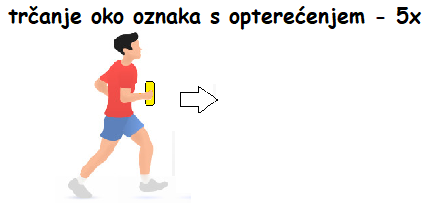 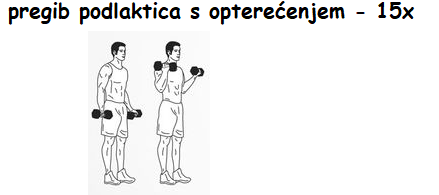 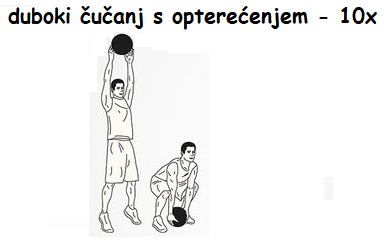 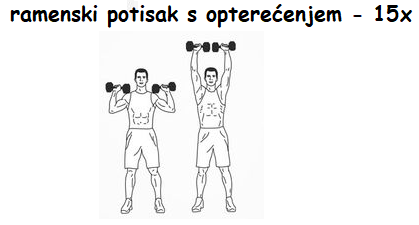 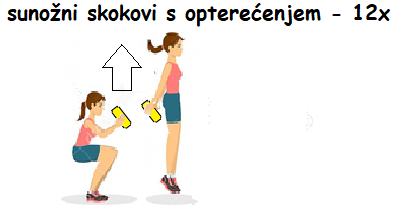 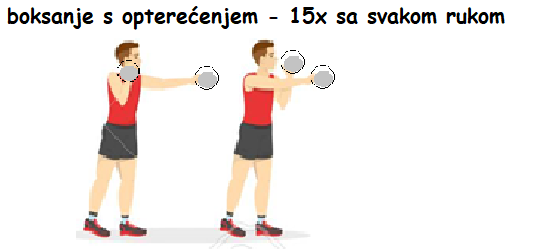 -kad izvedete sve vježbe slijedi pauza od 1 minute, nakon čega se sve vježbe  izvode još jedanput     7.   Relaksacija- otresi ruke i noge te duboko udahni 10x